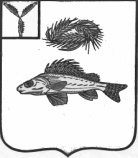 СОВЕТ МАРЬЕВСКОГО МУНИЦИПАЛЬНОГО ОБРАЗОВАНИЯЕРШОВСКОГО РАЙОНА САРАТОВСКОЙ ОБЛАСТИРЕШЕНИЕот 14.09.2017 г. 								№ 67-137Об установлении граництерриториального общественногосамоуправленияНа основании заявления инициативной группы граждан о рассмотрении предложения по границам территории создаваемого территориального общественного самоуправления, руководствуясь статьей 27 Федерального закона от 6 октября 2003 года №131-ФЗ «Об общих принципах организации местного самоуправления в Российской Федерации» и Положением об организации и осуществлении территориального общественного самоуправления в с. Марьевка Ершовского района Саратовской области, Совет депутатов Марьевского муниципального образования Ершовского района Саратовской областиРЕШИЛ:Установить следующие границы территории для осуществления территориального общественного самоуправления, расположенного в границах с. Марьевка и ограниченные по улицам:улица Центральная с дома №1 по дом № 70;улица Центральная с дома №71 по дом № 122;улица Молодежная с дома №1 по дом № 42;улица Придорожная с дома №1/1 по дом № 5/2;Количество населения, охватываемое ТОС: 231 человек.Настоящее решение разместить на официальном сайте администрации Ершовского муниципального района в сети Интернет.Секретарь Совета Марьевского МО                                    А.Е. Гришанов